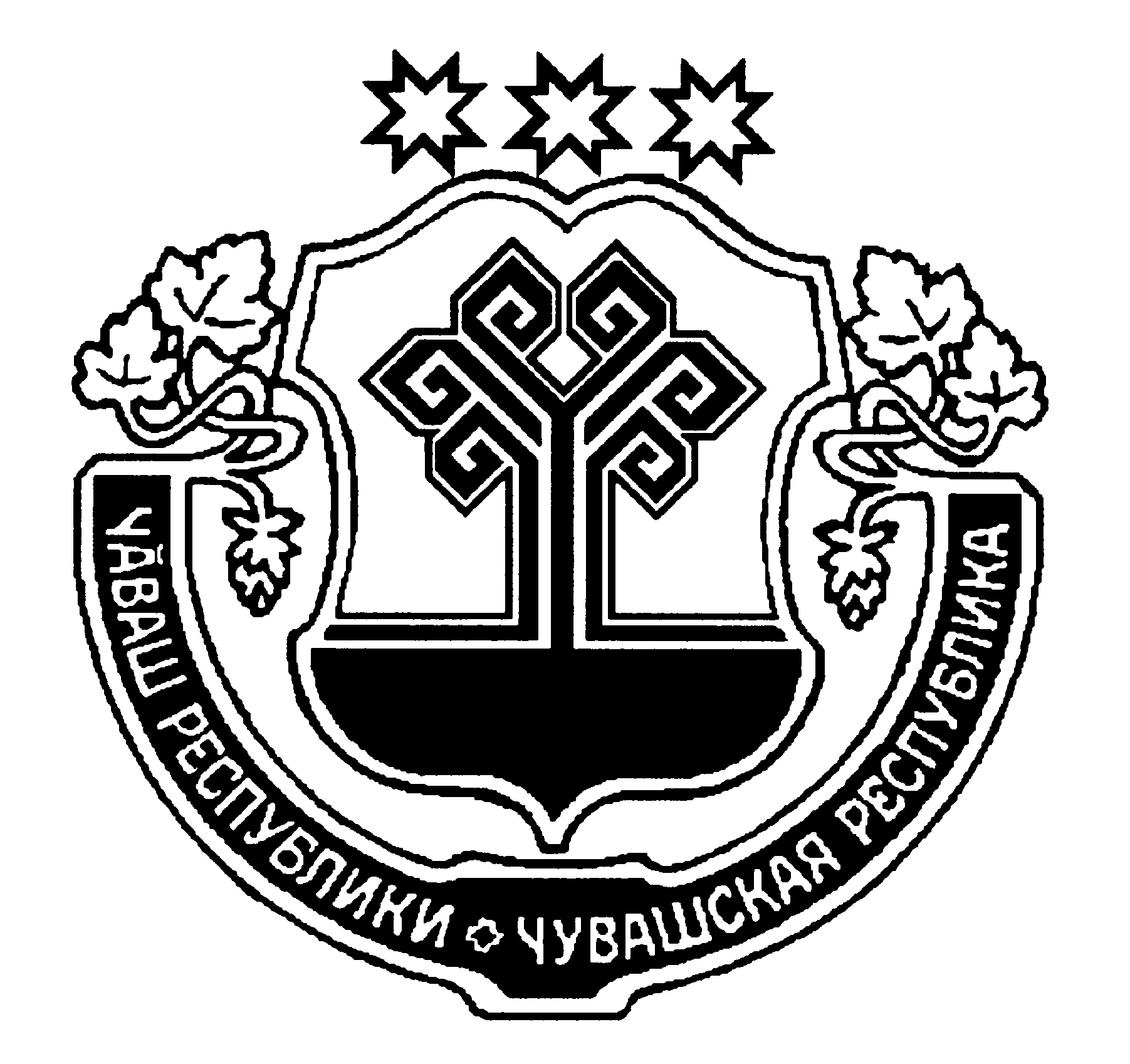 О внесении изменений в постановление администрации Рындинского сельского поселения Цивильского района от 10 ноября 2017 г. № 61 «Об утверждении административного регламента по предоставлению муниципальной услуги «Подготовка и выдача градостроительного плана земельного участка»В соответствии с Федеральным законом от 27 июля 2010 г. N 210-ФЗ "Об организации предоставления государственных и муниципальных услуг", Земельным Кодексом Российской Федерации, администрация Рындинского сельского поселения Цивильского района П О С Т А Н О В Л Я Е Т:Внести в Административный регламент по предоставлению муниципальной услуги «Подготовка и выдача градостроительного плана земельного участка», утвержденного постановлением администрации Рындинского сельского поселения от 10 ноября 2017 г. № 61 (далее – Административный регламент) следующие изменения:1.1. Главу 6 Административного регламента изложить в следующей редакции:«VI. Обжалование действия (бездействия) и решений, осуществляемых (принятых) в ходе предоставления муниципальной услуги в судебном порядке6.1. Лица вправе обжаловать действия (бездействие) и решения, принимаемые в ходе проведения осуществления муниципальной услуги, в суд. Заявление может быть подано заявителем в районный суд по месту его жительства (нахождения) или по месту нахождения органа местного самоуправления, должностного лица, муниципального служащего, решение, действия (бездействие) которых оспариваются.6.2. Заявление может быть подано в суд (арбитражный суд) в течение трех месяцев со дня, когда заявителю стало известно о нарушении его прав, свобод и законных интересов. Пропущенный по уважительной причине срок подачи заявления может быть восстановлен судом.6.3. Порядок подачи, требования к заявлениям, направляемым в суд (арбитражный суд), порядок и сроки их рассмотрения определяются законодательством Российской Федерации о гражданском судопроизводстве и судопроизводстве в арбитражных судах.».2. Настоящее постановление вступает в силу после его официального опубликования (обнародования).Глава администрации Рындинского сельского поселения                                                                        В.Е. ФедороваЧАВАШ РЕСПУБЛИКИÇĚРПУ РАЙОНЕЧУВАШСКАЯ РЕСПУБЛИКАЦИВИЛЬСКИЙ РАЙОН РЫНКА САЛИ            АДМИНИСТРАЦИЕНПОСЕЛЕНИЙЕНЙЫШĂНУ2018 Ç  раштав 21 – мĕшĕ № 57    Рынка салиАДМИНИСТРАЦИЯРЫНДИНСКОГО СЕЛЬСКОГО ПОСЕЛЕНИЯ ПОСТАНОВЛЕНИЕ21 декабря 2018 г. № 57   село Рындино